Laichingen, 08. Juni 2021Neu im Programm: Dessin „Triangolo“ und weitere Farben ergänzen beliebte Outdoor-Tischwäsche Linie „Mix & Match“ Pünktlich zum Sommeranfang und zum Restart der Gastronomie in Deutschland, Österreich und der Schweiz ergänzt der Laichinger Hotelwäsche-Spezialist Wäschekrone die beliebte Outdoor-Tischwäsche Linie „Mix & Match“ um das Dessin „Triangolo“ und vier neue Farben in uni. In Kombination mit den dazu passend erhältlichen Kissenhüllen und Sitzkissen lässt sich ein gleichermassen stilvolles wie abwechslungsreiches Ambiente im Aussenbereich kreieren. Aufgrund ihrer äusserst angenehmen Haptik ist die Tischwäsche zudem auch ideal für den Einsatz im Innenbereich geeignet.Die „Mix & Match“ Gartentischwäsche-Linie von Wäschekrone wurde 2018 lanciert. Seither ist sie dank ihren mehrfarbigen Streifendessins und den dazu passenden unifarbenen Gegenspielern bei Gastronomen sehr beliebt. Die vier neuen Uni-Farbtöne Türkis, Marine, Gelb und Grau sowie das neue Dessin „Triangolo“, welches in Beige, Pistazie, Türkis, Blaugrün, Marine, Gelb und Grau erhältlich ist, bieten jetzt noch mehr Spielraum bei der Tischgestaltung. Neben ihrer Optik überzeugt die Tischwäsche aus 100 Prozent Dralon durch sehr gute Pflegeeigenschaften. Dank ihrer ausgezeichneten Lichtechtheit (6-7 bei den unifarbenen Modellen und 8 beim Dessin „Triangolo“) ist die fleckabweisende Tischwäsche zudem perfekt für die warmen Jahreszeiten mit vielen Sonnenstunden geeignet. Lieferbar sind die Standardgrössen 35 x 48 cm bis 130 x 220 cm sowie 155 cm (rund) und in individuellen Sondergrössen bis 155 cm Breite. wäschekrone.ch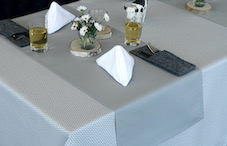 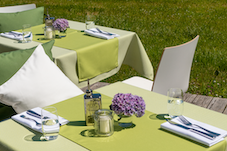 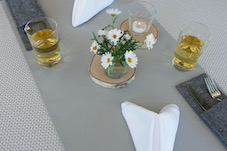 BildanforderungBildmaterial zum Download finden Sie in unserem Medienportal press-n-relations.amid-pr.com (Suchbegriff „Waeschekrone-Outdoor-Tischwaesche-2021“). Selbstverständlich schicken wir Ihnen die Dateien auch gerne per E-Mail zu. Kontakt: waeschekrone@press-n-relations.deWäschekroneDas Laichinger Unternehmen Wäschekrone steht seit 1960 für hochwertige Hotel- und Gastronomiewäsche. Heute zählt das Unternehmen mit über 80 Mitarbeitern zu den bedeutendsten Anbietern in diesem Segment und entwickelt zeitgemässe, zukunftsorientierte textile Komplettlösungen für den Profibereich. Das breit gefächerte Angebot umfasst Tischwäsche, Bettwäsche, Betten, Bettwaren, Matratzen, Lattenroste, Frottierwaren, Küchenwäsche und Berufsbekleidung. Die Artikel werden international vertrieben. Das grosse Netz an regional ansässigen Fachberatern ist eine ausgewiesene Stärke der Wäschekrone. Im persönlichen Gespräch vor Ort gehen die Experten auf individuelle Kundenwünsche ein und entwickeln auf Wunsch auch massgeschneiderte Wäschelösungen, mit denen Hoteliers und Gastronomen ihre Individualität unterstreichen können – beispielsweise mit raffinierten Einstickungen, Einwebungen oder kompletten Eigenkollektionen. Die hauseigene Fertigung mit Konfektion und Stickerei sichert dabei höchste Produktqualität und Flexibilität. Eine weitere Vertriebsplattform ist der Wäschekrone-Online-Shop unter www.waeschekrone.de. Die proRent by Wäschekrone Kollektion umfasst robuste, pflegeleichte Tisch-, Bett- und Frottierwäsche-Qualitäten mit einem sehr guten Preis-/Leistungsverhältnis, die von Hoteliers oder Wäschereien auch gemietet werden kann. Damit erweitert Wäschekrone das Angebotsspektrum um individuelle Mietwäschelösungen inklusive Waschdienstleistung. Darüber hinaus bietet der Fabrikverkauf von Wäschekrone in Laichingen auch für Privatkunden Profiqualität zu attraktiven Preisen und als Ergänzung dazu eine sehr umfangreiche Kollektion an exklusiven Heimtextilien bedeutender Markenhersteller.Weitere Informationen:Wäschekrone GmbH & Co. KGKatrin FischerHirschstrasse 98D-89150 LaichingenTel.: +49 7333 804-873Fax: +49 7333 804-973presse@waeschekrone.dewww.waeschekrone.dePresse- und Öffentlichkeitsarbeit:Press’n’Relations GmbH Natasa ForstnerMagirusstrasse 33 D-89077 UlmTel.: +49 731 96 287-17 Fax: +49 731 96 287-97waeschekrone@press-n-relations.de
www.press-n-relations.de